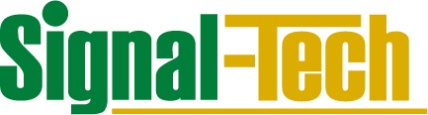 SpecificationRedStorm™ 2.1 Parking Guidance SystemJune 2019GeneralIntroductionThis document provides the general specification, description and functional requirements for the RedStorm™ 2.1 Parking Guidance System.Description of the SystemThe RedStorm 2.1 Parking Guidance System is a stand-alone vehicle counting system that runs on its own multi-bus 485 network. It is TCP/IP enabled and can be connected to the facility network with Signal-Tech’s Sign Control and Reporting Software. It can function as a global count or level-by-level count system, and is scalable and reconfigurable in the field. For expanded functionality, the RedStorm 2.1 System can be integrated with both RedStorm Sign Control and Reporting Software and Smart Signs. The system components include:Signal-Tech Overhead Sensors for vehicle detectionDZ Counters (differential counter) for count collectionSpace Available LED signs for displaying the number of available parking spaces to motoristsSuperMaster Controller for system controlOptional RedStorm Sign Control and Reporting Software for collecting, monitoring, reporting and sharing parking data, and Smart Signs for directional traffic control.Description of OperationRedStorm System can operate as a stand-alone system without software (no PC required); it can be connected to the facility network with the RedStorm Sign Control and Reporting Software; or integrated with Signal-Tech Smart Signs and the RedStorm Sign Control and Reporting Software.The System utilizes infrared sensing technology as the standard approach to vehicle detection. It can also interface with other sensing technologies that provide a dry contact relay, such as anti-tailgating inductance loops or gate operation (both supplied by others).Signal-Tech Overhead Sensors supports bidirectional traffic flow. Their sensing overlap has the ability to filter pedestrian traffic and narrow 3" deep sensing zone prevents tailgating miss-counts.The system supports global facility counting or level-by-level counting and can be configured to handle multiple entry and exit points at the same facility.By counting vehicles and knowing the capacity of each zone, RedStorm 2.1 can calculate the number of open parking spaces.The SuperMaster Controller communicates updated space counts to Space Available Signs in real-time and to the Sign Control and Reporting Software when integrated.The System has a built-in Occupied Space Count Reset Feature to simplify maintenance.RS485 Network RequirementsDaisy-chain network topology required. (Refer to 3.6 for typical system topology.)Must conform to EIA/TIA-485-A standards.Maximum communication cable length should not exceed 4,000 feet for each RS-485 network.Each RS-485 network can support up to of 32 devices. DZ Counters and sign displays are considered individual devices.Properly grounded communication and power wiring should be run through separate conduits to avoid cross-over interference. Additional protection against voltage transients on the network is highly recommended.Typical System Topology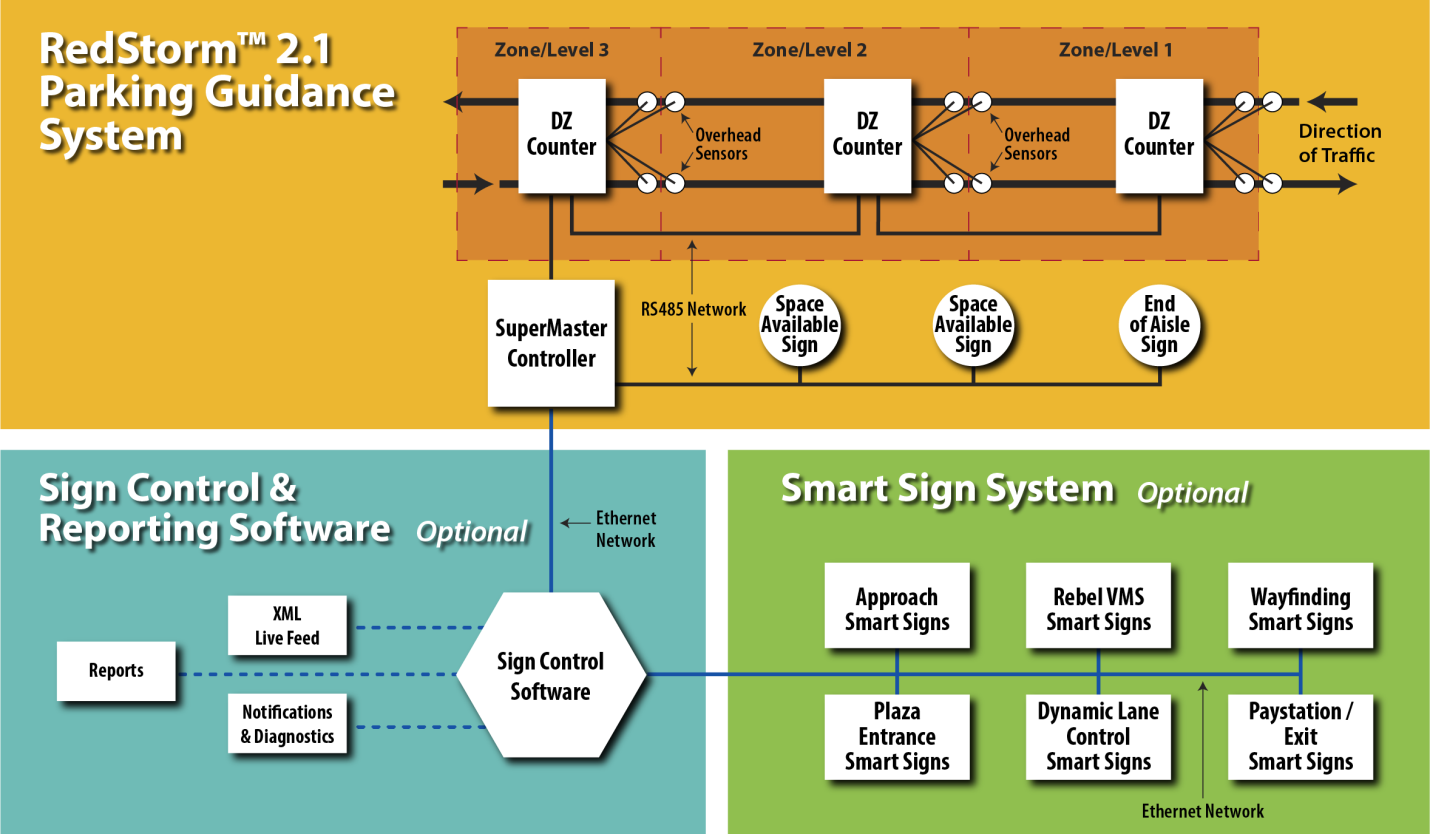 System ComponentsRedStorm 2.1 SuperMaster Controller The SuperMaster Controller gathers data from each transition point and updates the zone counts, updates all signage and logs important statistics. The Control Center consists of one SuperMaster Controller with an Ethernet port and a 120-240VAC power supply for input power.  Components are mounted on a panel and enclosed in a NEMA 4X rated enclosure. 	.  DZ CounterThe DZ Counter monitors in/out vehicle counts at each transition and communicates them upon request to the SuperMaster Controller. Each DZ Counter can support up to four (4) Signal-Tech Overhead Sensor pairs or eight (8) third-party anti-tailgating loop detection units. The DZ Counter is housed in a NEMA 4X rated enclosure.Signal-Tech Overhead SensorInstalled in pairs with each DZ Counter. Sensors are used to detect vehicles and their direction of travel. Sensors are capable of bidirectional vehicle counting.  Space Available SignageCustom designed signs with LED 7-segment boards for displaying counts. Signage can be sized to display counts for a single level, entire garage or campus-wide setting.Signal-Tech Sign Control and Reporting Software (Software), optionalThe Sign Control and Reporting Software organizes and manages RedStorm Systems and Smart Signs on the facility network. Functionality with the RedStorm Parking Guidance SystemCollects and stores RedStorm System parking dataHas ability to interface with one or multiple RedStorm Systems on the network.Monitor garage/lot usageAdjust counts and capacities within a zone or systemAssign common names to entrances, exits and transitions to simplify reporting, maintenance and troubleshootingSchedule count maintenance by zoneSends email alerts when atypical system activity occursExport data in .csv formatCreate customize parking usage reports, trend and turnover analysis, predictive analysisUse to reconcile revenue for theft preventionSupports a live XML feed of available space counts, giving the users the ability to display open space counts through web servicesAdditional functionality when integrated with a RedStorm System and Smart SignsDisplay counts on space available signs in remote locations via EthernetControl wayfinding and directional Smart Signs based on real-time parking occupancy, event, day and/or timeManage garage and traffic from one platformCompatible with the following Signal-Tech Smart SignsS-TCL Series Outdoor Blank-out Direct-view LED signsS-SA Series Space Available SignsS-PHX Series Outdoor Blank-out LED Backlit SignsS-PHXF Series Outdoor LED Backlit SignsS-TCIL Series LED Traffic ControllersS-VMS Series Rebel Programmable DisplaysS-LPS Series LED Panel SignsSignal-Tech LED Smart Signs, optionalIntelligent LED signs connected to the facility network and controlled through the Software’s user defined, perpetual weekly schedule and/or conditional parameters associated with real-time parking data from a RedStorm System. Electrical:Input voltage 120-240VACElectrical:<0.4 Amp @ 120VACElectrical:Internal, Real-Time ClockCommunicationsSupports eight (8) RS-485 network busesCommunicationsEach bus supports 32 devices with maximum network length of 4,000 linear feet9600bps, 8-N-1DisplayBacklit LCD Screen; 4 lines, 20 charactersPermanent MemoryCustom-formatted, factory-provided SD multi-media card. Prior to power interruption, counts stored in permanent memoryOptional Network RequirementsWhen connecting to RedStorm Sign Control and Reporting Software use Ethernet DHCP static IP lease.Electrical:Input voltage  120 – 240VAC  <0.25 Amp @ 120VACCommunicationsRS485 Network PortSensor InputsFour (4) Signal-Tech Overhead Sensor pair connections or eight (8) third-party anti-tailgating loop detection unitsElectrical:Power supplied by DZ Counter. DC Power 12-24VDC, 100mA maximum consumptionCommunicationsEach sensor includes a 16 foot long cable for connecting the sensor to its corresponding DZ Counter. Cable may be lengthened (in the field by others) to a maximum of 350 feet using 4 conductor, 18 gauge cable.Temperature Range-4 degrees to 140 degrees FahrenheitElectricalInput voltage 120-277VAC or 12-24VDCConstructionPre-wired, corrosion resistant, mitered extruded aluminum cabinet with factory applied interior anti-condensation coating.FinishCommercial grade reflective vinyl; full color graphics and logo branding; fade resistant, high-performance, acrylic polyurethane enamel finish. MountingWall, ceiling, direct burial post mount, or base plate post mount.Computer RequirementsServer grade PC with power backup running Windows 7 or Windows Server 2008 or higherMinimum requirements:
8 GB RAM and 128 GB of hard drive spaceNetwork RequirementsEthernetDHCP enabledElectrical (input voltage at the sign)12-24VDC or 120-277VAC Based on sign seriesUL/cUL Listed for wet locationsCommunicationsA wired Ethernet network connection at the sign and a static IP lease on the networkIllumination & ConstructionLED illumination. Construction varies by sign seriesFinishDuranodic Bronze. Custom paint colors or color match services available.MountingSurface, ceiling, side, post and recessed mounting available